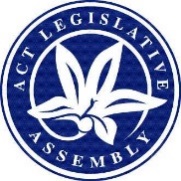 LEGISLATIVE ASSEMBLY FOR THE2016–2017–2018–2019MINUTES OF PROCEEDINGSNo 105Tuesday, 13 August 2019	1	The Assembly met at 10 am, pursuant to adjournment.  The Speaker (Ms J. Burch) took the Chair and made a formal recognition that the Assembly was meeting on the lands of the traditional custodians.  The Speaker asked Members to stand in silence and pray or reflect on their responsibilities to the people of the .	2	E-PETITION—PETITION NOTEDThe Clerk announced that the following Member had lodged a petition for presentation:Ms J. Burch, from 542 residents, requesting that the Assembly urgently review existing roller derby facilities in both public and private ownership and to ensure that roller derby in the ACT has the required facilities for future growth and demand (e-Pet 20-19).Pursuant to standing order 99A, this petition stands referred to the Standing Committee on Environment and Transport and City Services.The Speaker proposed—That the petition so lodged be noted.Question—put and passed.	3	SUSPENSION OF STANDING ORDERS—Matters of public importanceMr Gentleman (Manager of Government Business) moved—That so much of the standing orders be suspended as would prevent matters of public importance being discussed this day and Thursday, 15 August 2019.Question—put and passed, with the concurrence of an absolute majority.	4	Justice and Community Safety—Standing Committee (Legislative Scrutiny Role)—SCRUTINY REPORT 33—STATEMENT BY CHAIRMrs Jones (Chair) presented the following report:Justice and Community Safety—Standing Committee (Legislative Scrutiny Role)—Scrutiny Report 33, dated 6 August 2019, together with a copy of the extracts of the relevant minutes of proceedings—and, by leave, made a statement in relation to the report.	5	HYDROTHERAPY SERVICES IN SOUTH CANBERRA—MINISTERIAL STATEMENT AND PAPER—PAPER NOTEDMs Stephen-Smith (Minister for Health) made a ministerial statement concerning hydrotherapy services in South Canberra, pursuant to the resolution of the Assembly of 15 May 2019, and presented the following papers:Hydrotherapy services in South Canberra—Ministerial statement, 13 August 2019.Access to Hydrotherapy in the ACT, prepared by the Nous Group, dated 2 July 2019.Ms Stephen-Smith moved—That the Assembly take note of the ministerial statement.Debate ensued.Question—put and passed.	6	Estimates 2019-2020—Select Committee—REPORT—Appropriation Bill 2019-2020 and Appropriation (Office of the Legislative Assembly) Bill 2019-2020—GOVERNMENT RESPONSE—PAPER NOTEDMr Barr (Treasurer) presented the following paper:Estimates 2019-2020—Select Committee—Report—Appropriation Bill 2019-2020 and Appropriation (Office of the Legislative Assembly) Bill 2019-2020—Government response, dated August 2019—and moved—That the Assembly take note of the paper.Question—put and passed.	7	Estimates 2019-2020—Select Committee—REPORT—Appropriation Bill 2019-2020 and Appropriation (Office of the Legislative Assembly) Bill 2019-2020—SPEAKER’S RESPONSE TO RECOMMENDATIONS 16, 17 AND 18The Speaker presented the following paper:Estimates 2019-2020—Select Committee—Report—Appropriation Bill 2019-2020 and Appropriation (Office of the Legislative Assembly) Bill 2019-2020—Speaker’s response to Recommendations 16, 17 and 18, dated 12 August 2019.	8	Appropriation Bill 2019-2020The Assembly, pursuant to standing order 176, resumed consideration at the detail stage.Detail StageSchedule 1—Appropriations—Proposed expenditure—Part 1.1—ACT Local Hospital Network, Part 1.2—ACT Health Directorate and Part 1.3—Canberra Health Services, by leave, taken together—Debate continued.Mrs Dunne, by leave, was granted an extension of time.Mrs Dunne, by leave, concluded her remarks.Debate continued.Debate interrupted in accordance with standing order 74 and the resumption of the debate made an order of the day for a later hour this day.	9	QUESTIONSQuestions without notice were asked.	10	PRESENTATION OF PAPERThe Speaker presented the following paper:Electoral Act, pursuant to section 54—Electoral Boundaries Redistribution 2019—Redistribution report—Augmented ACT Electoral Commission, dated 31 July 2019.	11	PRESENTATION OF PAPERSMr Gentleman (Manager of Government Business) presented the following papers:Remuneration Tribunal Act, pursuant to subsection 12(2)—Determination 6 of 2019—Full-Time Statutory Office Holder: Chief Executive Officer, ACT Integrity Commission, together with accompanying statement, dated August 2019.Financial Management Act, pursuant to section 26—Consolidated Financial Report—2018-19 Interim Result—Financial quarter ending 30 June 2019.Annual Reports (Government Agencies) Act, pursuant to section 13—Annual report 2018—Canberra Institute of Technology—Corrigendum.Loose Fill Asbestos Insulation Eradication Scheme—Implementation—Report—1 January to 30 June 2019.Coroner’s Act, pursuant to subsection 102(8)—ACT Coroner’s Court—Annual Report 2018/19, dated 30 July 2019.Independent Competition and Regulatory Commission Act, pursuant to section 24—Independent Competition and Regulatory Commission—Container Deposit Scheme Price Monitoring—Final Report—Report 10 of 2019, dated 23 July 2019.Subordinate legislation (including explanatory statements unless otherwise stated)Legislation Act, pursuant to section 64—City Renewal Authority and Suburban Land Agency Act and Financial Management Act—City Renewal Authority and Suburban Land Agency (Suburban Land Agency Deputy Chair) Appointment 2019—Disallowable Instrument DI2019-188 (LR, 18 July 2019).City Renewal Authority and Suburban Land Agency (Suburban Land Agency Member) Appointment 2019 (No 2)—Disallowable Instrument DI2019-189 (LR, 18 July 2019).Construction Occupations (Licensing) Regulation 2004—Construction Occupations (Licensing) (Qualifications—Builder and Building Surveyor Licences) Declaration 2019 (No 2)—Disallowable Instrument DI2019-181 (LR, 8 July 2019).Juries Act—Juries (Payment) Determination 2019—Disallowable Instrument DI2019-185 (LR, 15 July 2019).Public Place Names Act—Public Place Names (Coombs) Determination 2019—Disallowable Instrument DI2019-187 (LR, 18 July 2019).Road Transport (General) Act—Road Transport (General) (Pay Parking Area Fees) Determination 2019—Disallowable Instrument DI2019-182 (LR, 11 July 2019).Road Transport (General) Application of Road Transport Legislation Declaration 2019 (No 7)—Disallowable Instrument DI2019-186 (LR, 16 July 2019).Veterinary Practice Act—Veterinary Practice (Fees) Determination 2019 (No 2)—Disallowable Instrument DI2019-183 (LR, 18 July 2019).Waste Management and Resource Recovery Act—Waste Management and Resource Recovery (Fees) Determination 2019 (No 2)—Disallowable Instrument DI2019-184 (LR, 18 July 2019).Water Resources Act—Water Resources (Water Available from Areas) Determination 2019 (No 2)—Disallowable Instrument DI2019-191 (LR, 29 July 2019).Water Resources Environmental Flow Guidelines 2019 (No 2)—Disallowable Instrument DI2019-190 (LR, 29 July 2019).	12	Appropriation Bill 2019-2020The Assembly, according to order, resumed further consideration at the detail stage.Detail StageSchedule 1—Appropriations—Proposed expenditure—Consideration resumed on Part 1.1—ACT Local Hospital Network, Part 1.2—ACT Health Directorate and Part 1.3—Canberra Health Services—Debate continued.Proposed expenditure agreed to.Part 1.4—Education Directorate—debated and agreed to.Part 1.5—Transport Canberra and City Services Directorate—Paper:  Mr Steel (Minister for Transport and City Services) presented the following paper:Better Suburbs—Making Progress—2019-20.Debate continued.Proposed expenditure agreed to.Part 1.6—Chief Minister, Treasury and Economic Development Directorate—debated.Debate adjourned (Mr Gentleman—Manager of Government Business) and the resumption of the debate made an order of the day for the next sitting.	13	ADJOURNMENTMr Gentleman (Manager of Government Business) moved—That the Assembly do now adjourn.Debate ensued.Question—put and passed.And then the Assembly, at 6.37 pm, adjourned until tomorrow at 10 am.MEMBERS’ ATTENDANCE:  All Members were present at some time during the sitting, except Ms Lee*.*on leaveTom DuncanClerk of the Legislative Assembly